Red black trees: binary trees that are ensured balance. Take O(log n) in worst case. || You can build a min/max heap in O(n) time. || Quick sort is worst when array is already sorted or reverse sorted. || Quick sort is not very efficient on small lists and is slow if there are many identical keys. || Quick sort is not stable. || Stable sorting algorithm: a sort in which equal items maintain the same relative order. || We can make quicksort run in Theta(n log n) using median finding. Can get ith largest element in theta(n) worst case using median. || Randomized quick sort is no different best/worse case than quicksort. || 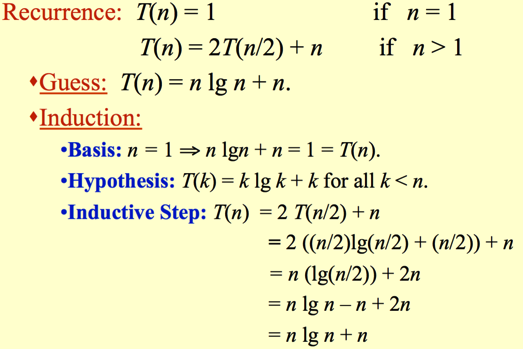 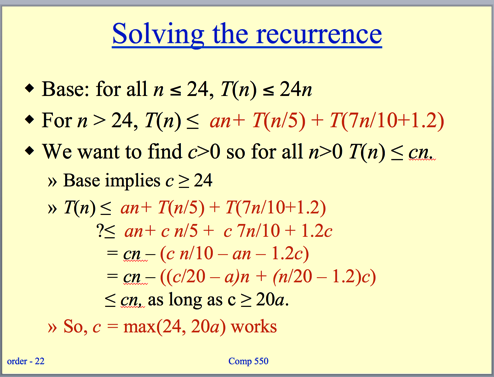 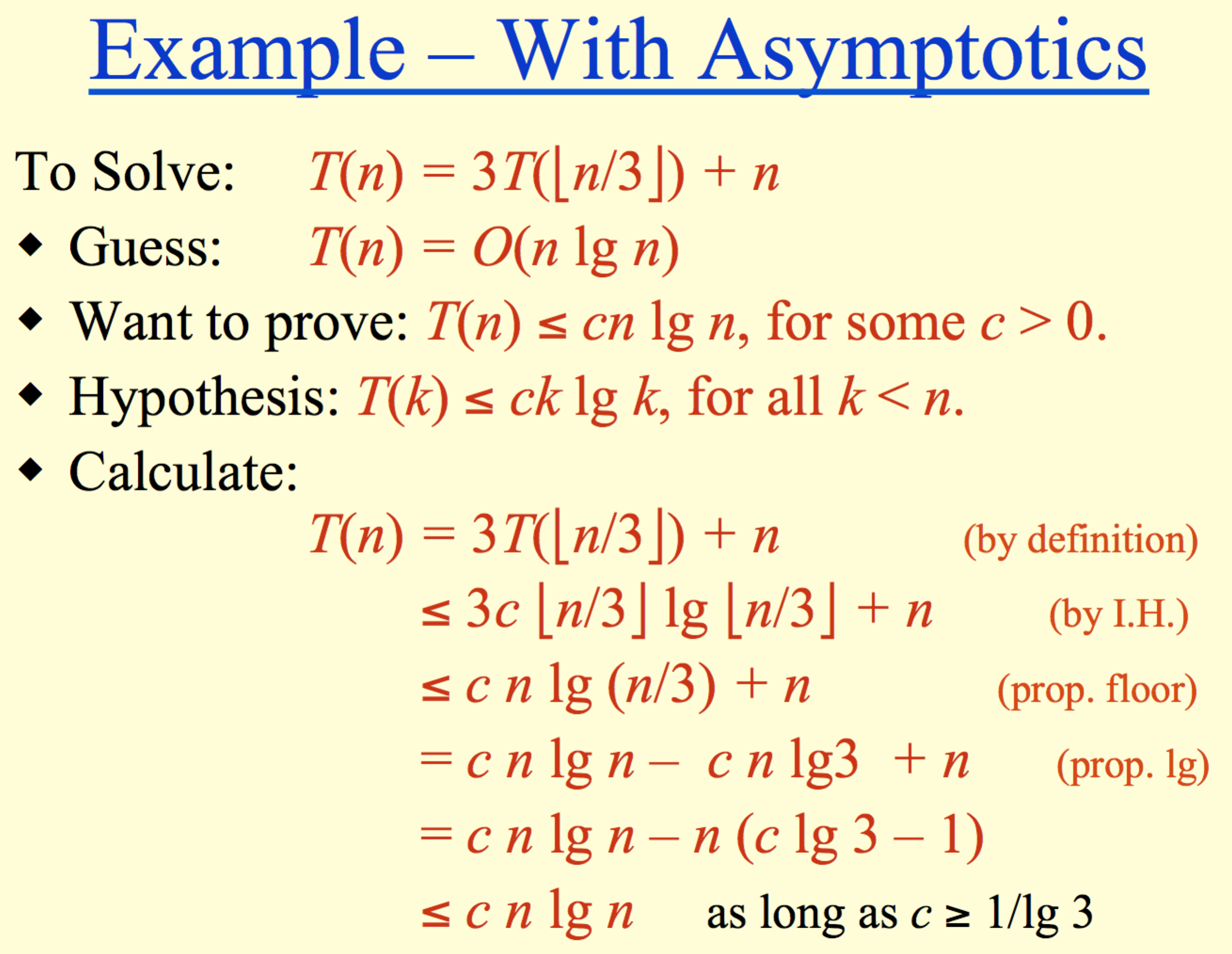 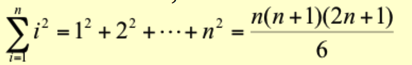 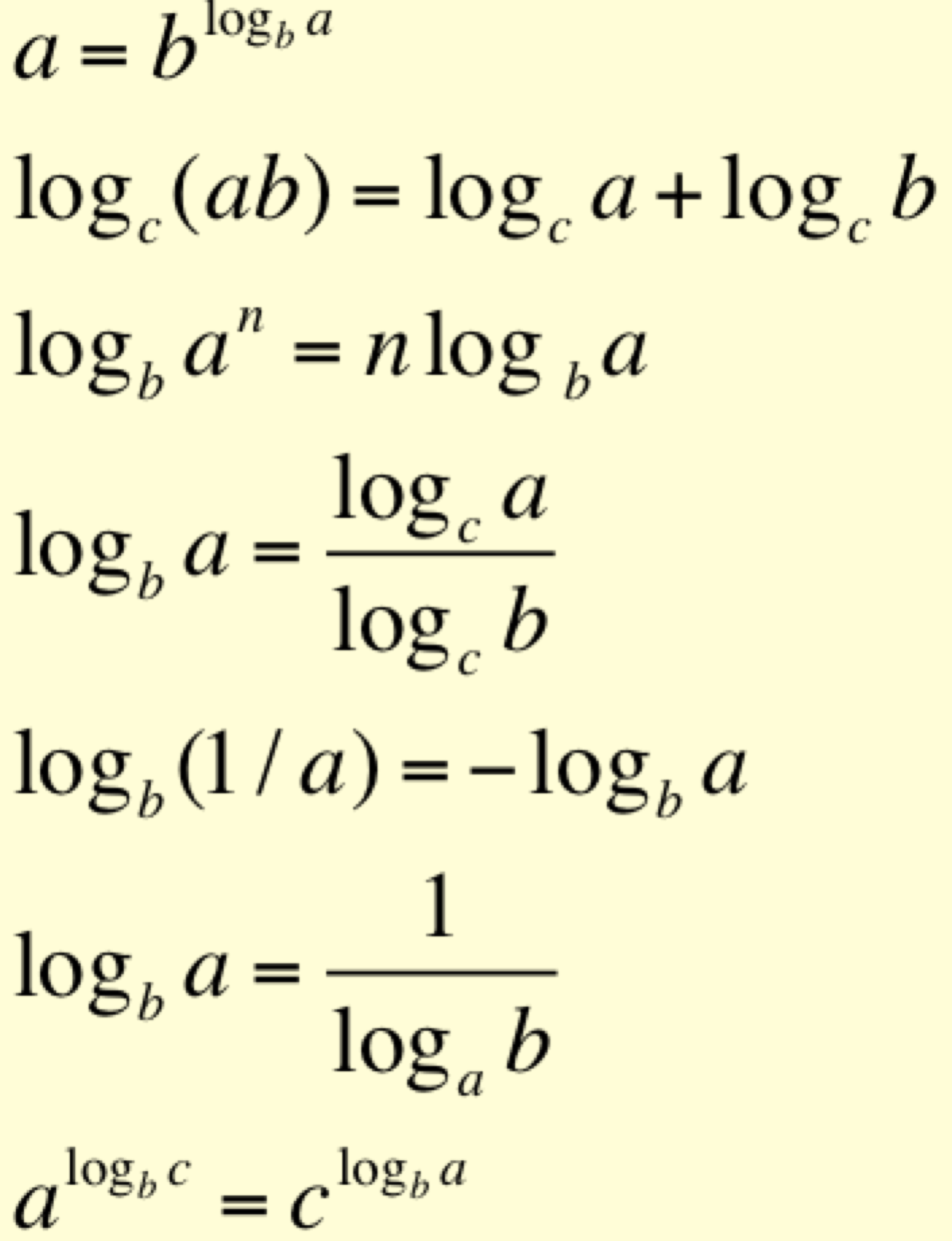 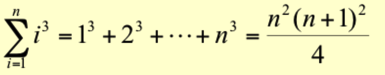 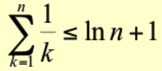 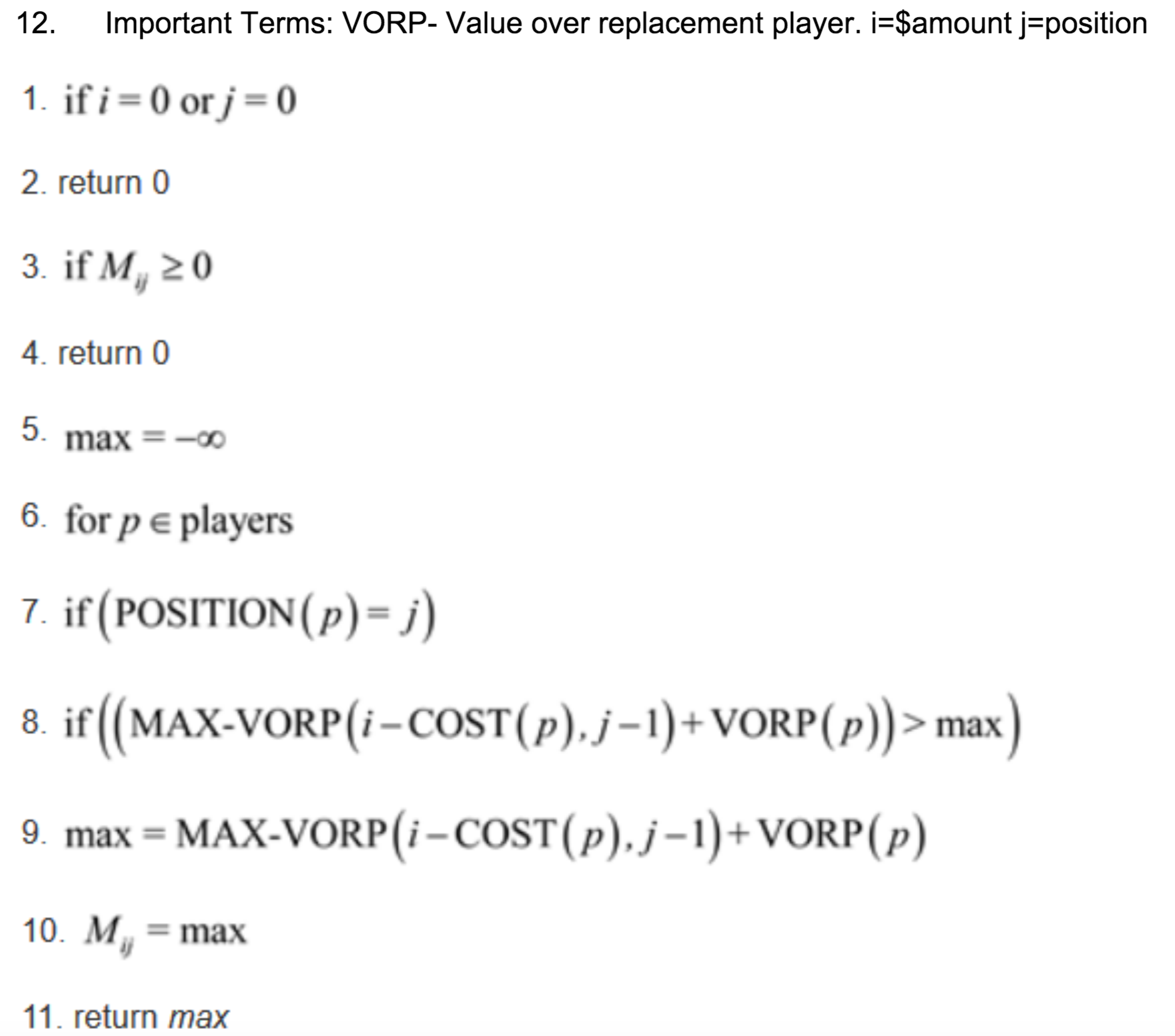 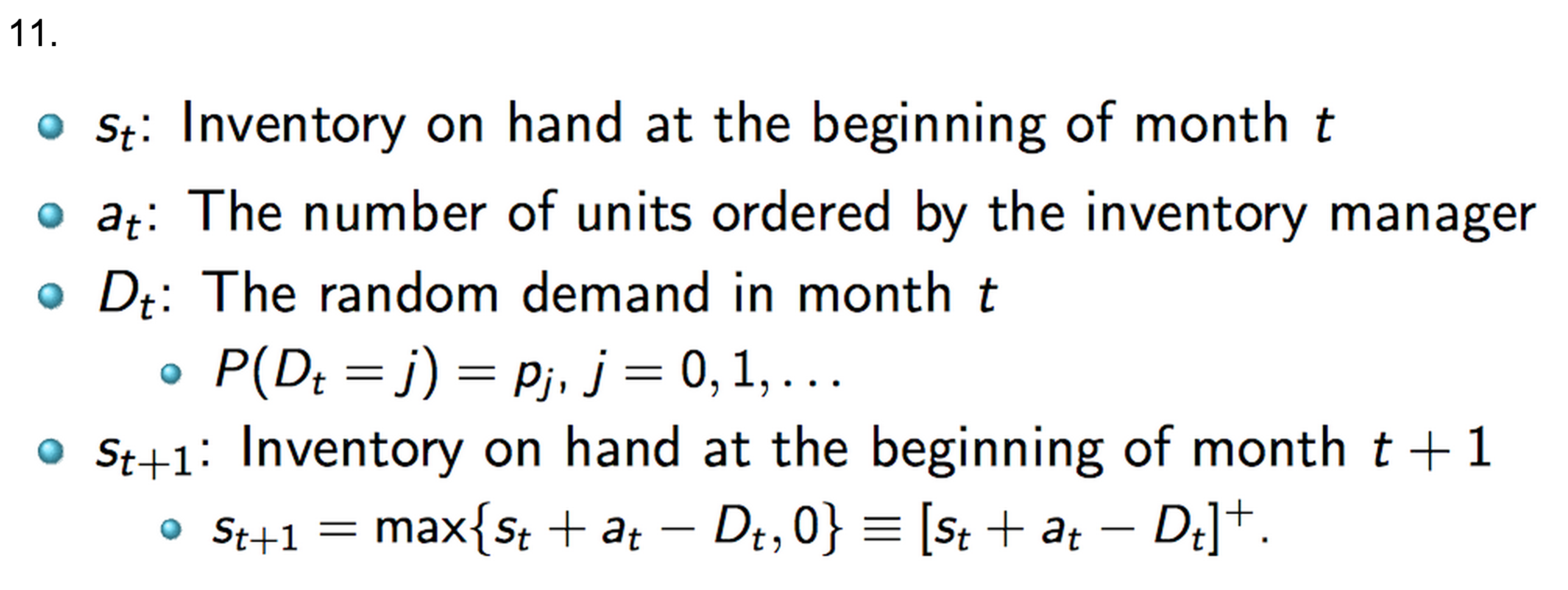 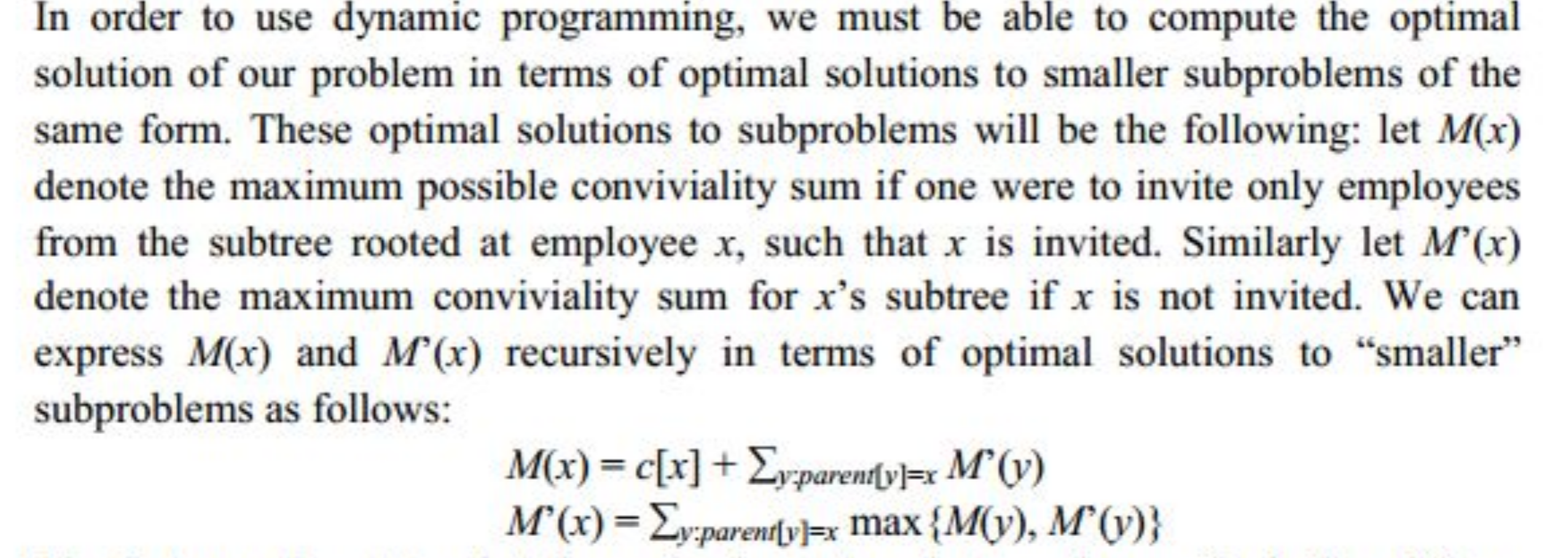 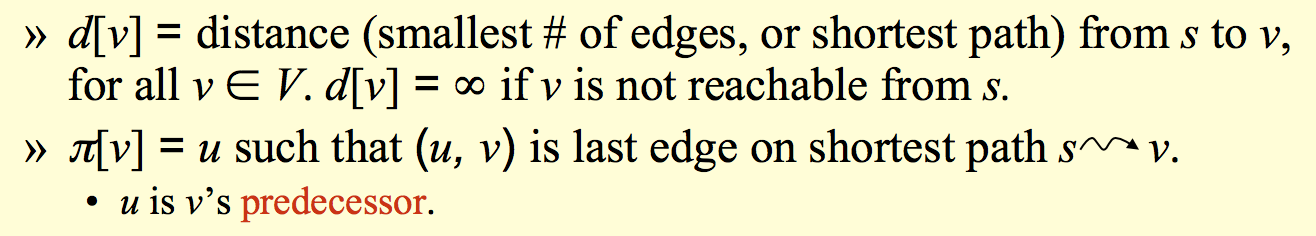 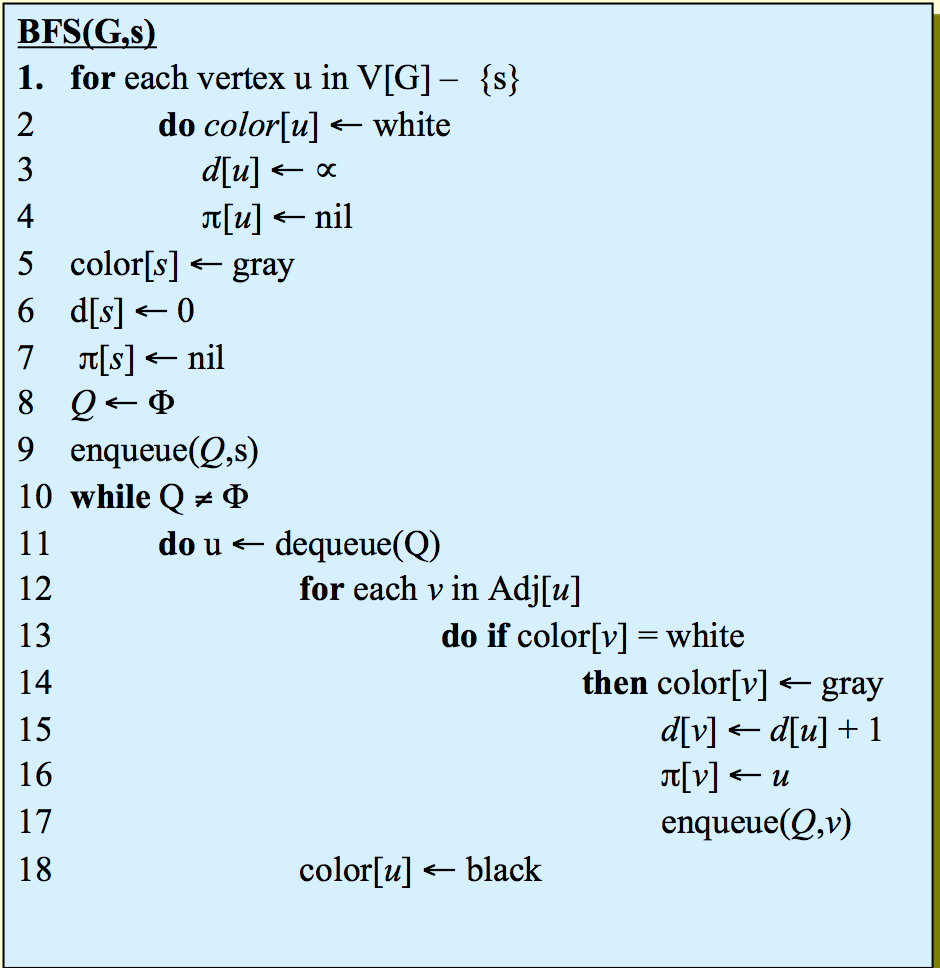 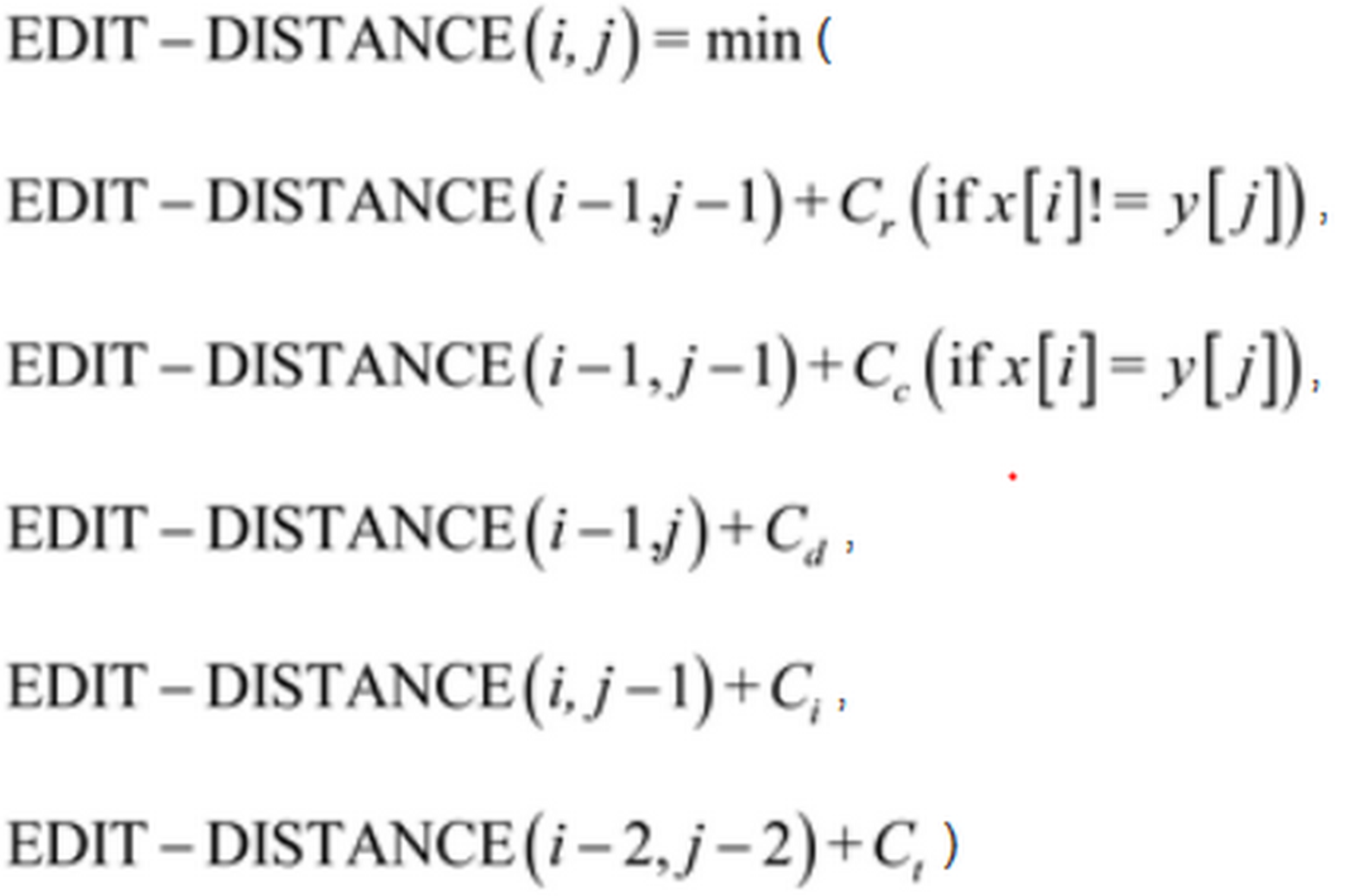 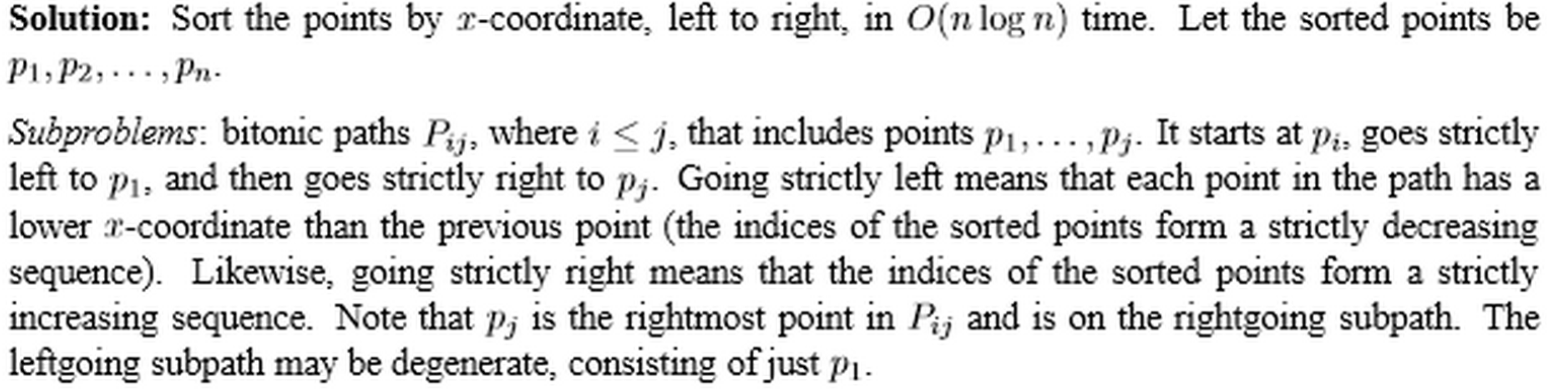 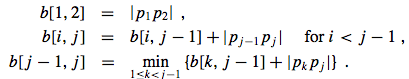 